First regular session 202330 January – 3 February 2023, New YorkItem 7 of the provisional agendaCountry programmes and related matters	Country programme document for Ecuador (2023-2026)CorrigendumParagraph 40, first line; paragraph 49, third line; and page 10, table, row 5, column 4, first lineFor the existing text, substituteMinistry of Foreign Affairs and Human Mobility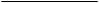 